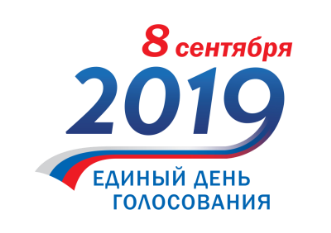 РЕЖИМ РАБОТЫУльяновской городской 
избирательной комиссиив рабочие дни с 8.30 до 17.30, перерыв с 12.30 до 13.30;в субботу с 9.00 до 18.00 без перерыва;в воскресенье с 9.00 до 15.00 без перерыва;18 июля и 23 июля 2019 года: с 8.30 до 18.00, перерыв с 12.30 до 13.30;8 сентября 2019 года с 7.00 до определения результатов выборовТИК № 1 Засвияжского района 
МО «город Ульяновск»в рабочие дни с 8.30 до 17.30, перерыв с 12.30 до 13.30;в субботу с 9.00 до 18.00 без перерыва;в воскресенье с 9.00 до 15.00 без перерыва;8 сентября 2019 года с 7.00 до установления итогов голосования 
на соответствующей территорииУчастковых избирательных комиссийс 21 августа по 23 августа 2019 года: с 9.00 до 17.00 без перерыва;с 24 августа по 28 августа 2019 года: с 13.00 до 15.00 без перерыва;с 29 августа по 6 сентября 2019 года: в рабочие дни – с 16.00 до 20.00 без перерыва; в субботу и воскресенье – с 9.00 до 15.00  без перерыва;7 сентября 2019 года: с 9.00 до 18.00 без перерыва;8 сентября 2019 года с 7.00 до окончания подсчета голосов избирателейдосрочное голосование в УИК с 29 августа по 7 сентября 2019 года:в рабочие дни с 16.00 до 20.00;в выходные дни с 9.00 до 15.00 без перерыва